Ponedjeljak (22.2.2021.)Sat 1= PERPPonovi pisanje brojeva do 5.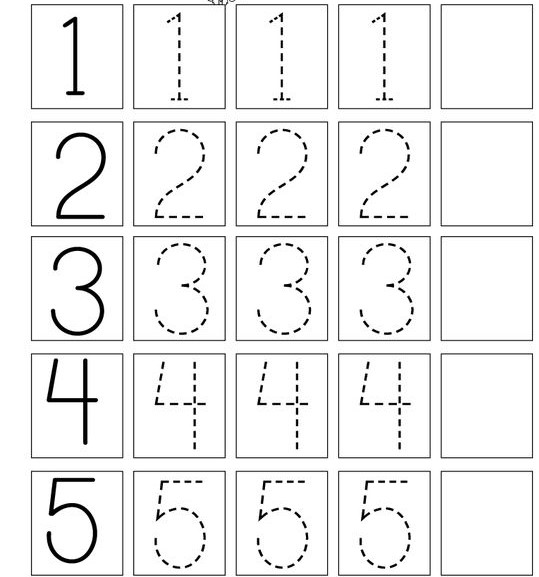 Sat 2= Hrvatski jezikNapiši veliko i malo tiskano slovo r prema predlošku (R r). Ako želiš, na kraju oboji sliku.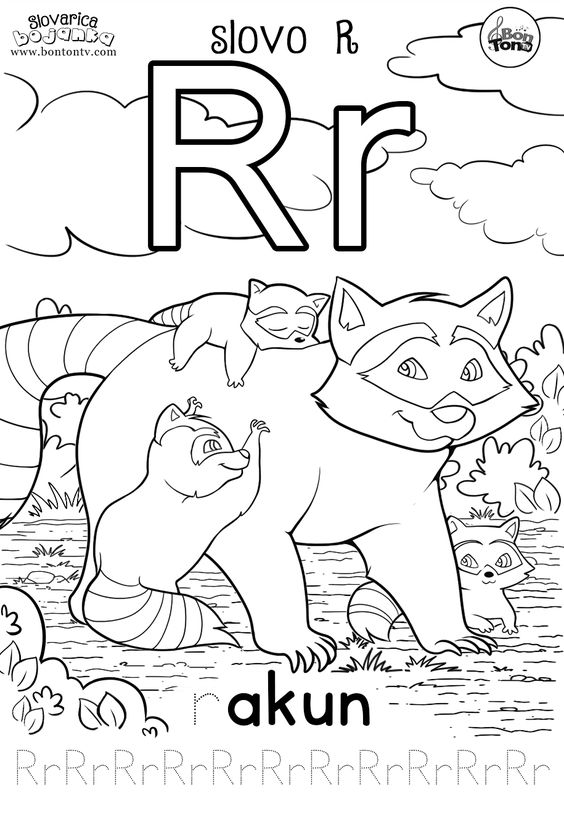 444444474Sat 3= Tjelesna i zdravstvena kulturaUključi se u igru s braćom. Kod kuće pronađi niske prepreke (male kutije, mali komad drva, stare novine). Prepreke postavite tako da između njih postoji dovoljno mjesta za jedan skok. Odredite početno mjesto s kojeg počinjete skakati i završno.Sat 4= MatematikaOboji stranu na kojoj ima više sličica.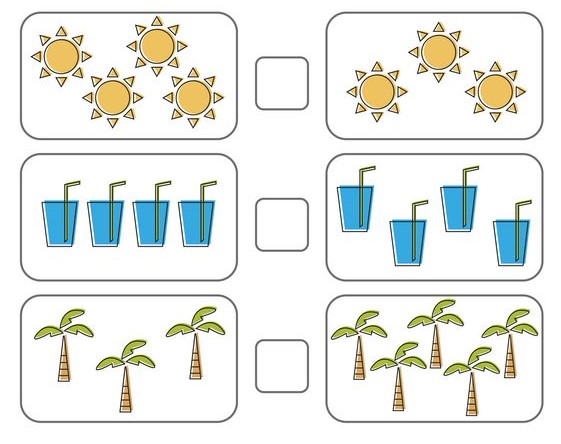 Sat 5= INAIzradi kosu likovima od papira.	Odaberi 2 lika sa slike te im pomoću škarica napravi frizure. 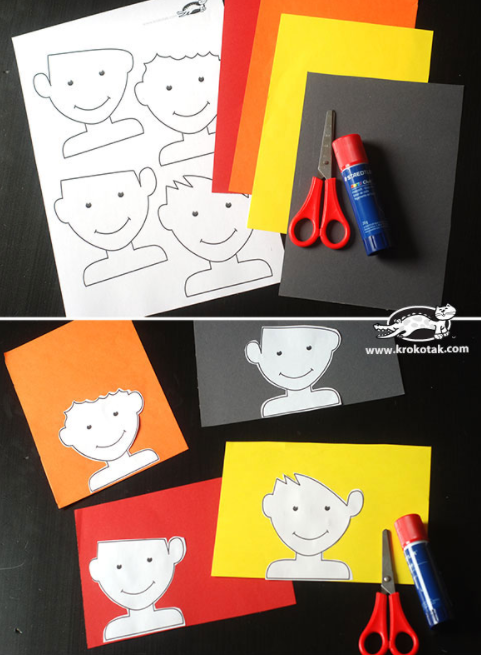 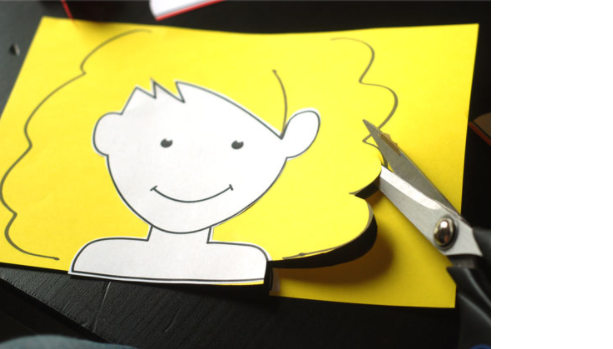 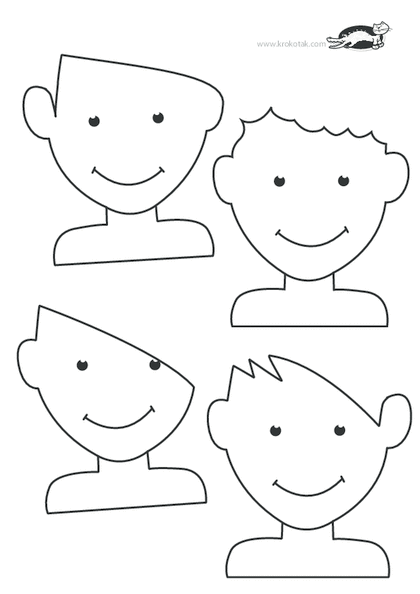 